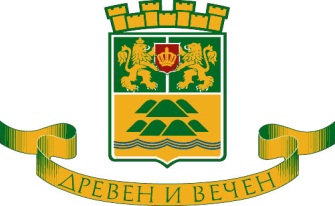 ОБЩИНА ПЛОВДИВП О К А Н А ЗА ОБЩЕСТВЕНО ОБСЪЖДАНЕНА ПРОЕКТ: ПРОБИВ НА ВОДНА ПАЛАТА – ТРАНСПОРТЕН ВЪЗЕЛ НА ДВЕ НИВА ЗА ВРЪЗКА НА БУЛ. „ЦАР БОРИС III ОБЕДИНИТЕЛ“ И БУЛ. „МАРИЦА – ЮГ“ - ИНЖЕНЕРИНГ УВАЖАЕМИ СЪГРАЖДАНИ, Във връзка с изпълнение на Решение № 471, взето с протокол № 19 от 26.10.2022г. на Общински съвет Пловдив,                                      КМЕТЪТ НА ОБЩИНА ПЛОВДИВ                                           О Т П Р А В Я    П О К А Н Акъм всички заинтересовани лица за участие в обществено обсъждане на проект: „Пробив на Водна палата – Транспортен възел на две нива за връзка на бул. „Цар Борис III Обединител и бул. „Марица – Юг“ – инженеринг.Обсъждането ще се проведе на 01.12.2022г. (четвъртък) от 10.00часа в Заседателната зала на Общински съвет Пловдив в сградата на Общински съвет Пловдив на ул. „Авксентий Велешки“ № 20.Документацията на проекта е публикувана на интернет страницата на Община Пловдив (www.plovdiv.bg). Същата е налична и за запознаване на място в дирекция „Строителство и инвестиции“ в сградата на Община Пловдив на пл. „Централен“ № 1.Мнения, становища, препоръки по проекта могат да бъдат предоставяни на място по време на обсъждането, както и в писмен вид  в деловодството на общинска администрация Пловдив или на електронен адрес: info@plovdiv.bg в срок до 05.12.2022г.Лице за контакт за допълнителна информация по проекта: инж. Христина Плачкова – началник отдел „Пътна и инженерна инфраструктура“; телефон: 032/656 452.Община Пловдив